PREdistribuce, a.s.PREdistribuce, a.s.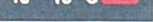 Svornosti 3199/19a, 150 00 Praha 5
13 Na Hroudě 1492/4, 100 05 Praha 10
IČ: 27 37 65 16Poruchová linka distribuce: 800 823 823
poruchy@predistribuce.cz, mwv.predistribuce.czZ důvodů provádění plánovaných prací na zařízení distribuční soustavy PREdistribuce, a.s., bude přerušena dodávka elektřiny na adrese.Vykoukoyých čp. 1182,čp.l 181,čp. 1190,čp.650,čp.648,čp.623,čp.687,čp.641 Ametystová cp.787,čp.604	dne:	29.04.2024od:	08:00	hod. do:	12:00	hod.Dodávka elektřiny bude přerušena na nezbytně nutnou dobu a obnovena bezprostředně po ukončení plánovaných prací. Ve snaze minimalizovat dobu plánovaného přerušení může být dodávka elektřiny v průběhu tohoto časového rozmezí obnovena a přerušena opakovaně.Děkujeme za pochopení.Práce se souhlasem PREdistribuce, a.s., provádí:Firma: Bohumil ŠvarcJméno a příjmení pověřené osoby:	J3ohumil Švarc ___		Adresa:	Vazovova 3218/11, Praha 12 - Modřany		 _Telefon:	602 347 610uaLuin vysLavem: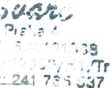 